Tisková zpráva24. 9. 2018, České Budějovice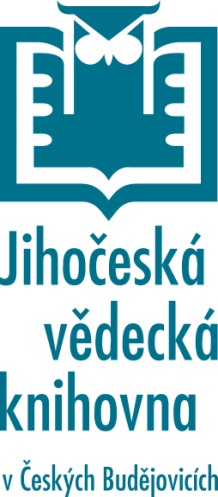 Týden knihoven zacílil na lokální historii První říjnový týden patří už 22 let knihovnám. A ty se letos zaměřily na lokální historii, místní zajímavosti a osobnosti. V Jihočeské vědecké knihovně se v tomto týdnu potkáte s osobnostmi našeho regionu, které přijdou vyprávět o unikátních mostech nad Orlickou přehradou, o rybníkářství a rybářství, či besedovat a číst ze svých knih.  Zajímavé akce v tomto týdnu jsou připraveny také pro děti. Vstup na akce je zdarma.22. ročník akce Týden knihoven vyhlašuje Svaz knihovníků a informačních pracovníků ČR v termínu od 1. 10. do 7. 10. 2018. O unikátních mostech nad Orlickou přehradou / 1. 10. 16:30 Na Sadech, dospělé odd.Letos je to právě 75 let, co se první auta rozjela po Podolském mostě. Nejenom o stavbě "Podoláku" a jeho historii, ale i o řetězovém mostě, který stál hned vedle nebo o blízkém červenském železničním pohovoří etnograf Prácheňského muzea v Písku Mgr. Jan Kouba. Zmíní i další stavby na Orlické přehradě - mosty Zvíkovské, Žďákovský či ten nedokončený v Hladné.Rybářství a rybníkářství na jihu Čech / 2. 10. 18:00, pobočka Čtyři DvoryPovídání s prezidentem Rybářského sdružení ČR Ing. Janem Hůdou, Ph.D.Poutní kostely a místa náboženské úcty na barokním jihu Čech/ 3. 10. 17:00, pobočka Suché Vrbné Přednáška Mgr. Martina Gaži z NPÚ České BudějoviceLadislav Beran, jeho krimi a "člověčiny" z Písecka / 3. 10. 18:00, pobočka Vltava Setkání s píseckým autorem kriminálních povídek. Autorské čtení.Magický realista Karel Klostermann / 4. 10. 17:00, knihovna Lidická 1Mytopoetický obraz díla a života šumavského spisovatele. Nové poznatky, edice Vzpomínky na Šumavu a originální pohled na rodové kořeny v přednášce Ondřeje Fibicha.Výběr z akcí pro děti: Čtení se Zauzlínou / 3. 10. 16:00, Na Sadech, odd. pro děti a  4.10. 16:00, pobočka Suché Vrbné Připravena je kniha 10 krumlovských pohádek. Děti se seznámí s pohádkovými příběhy, které se možná staly, ale možná také nestaly, kdysi, v dávných dobách ve městě Český Krumlov. Čtenářská dílna pro děti od 3 do 6 let.Čtenářská dílna s knihou „Ferda a jeho mouchy“ / 4. 10. 16:00 Na Sadech, odd. pro dětiMluvit s malými dětmi o emocích není vždy lehké. Ferda má ale řešení! Kamarádí s osmi mouchami, z nichž každá představuje nějakou emoci. A co je super? Ferda a jeho 8 much jsou plyšáci, se kterými si zahrajeme. Čtenářská dílna pro děti od 6 do 9 let.Více viz přiložený program pro děti a dospělé nebo web www.cbvk.czMgr. Petra Mašínová
Jihočeská vědecká knihovna
Lidická 1	, 370 01 České Budějovice
tel: 386 111 233, 602 540 320
e-mail: masinova@cbvk.cz